MADONAS NOVADA PAŠVALDĪBA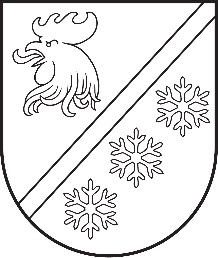 Reģ. Nr. 90000054572Saieta laukums 1, Madona, Madonas novads, LV-4801t. 64860090, e-pasts: pasts@madona.lv___________________________________________________________________________MADONAS NOVADA PAŠVALDĪBAS DOMESIZGLĪTĪBAS UN JAUNATNES LIETU KOMITEJAS SĒDES PROTOKOLS Nr. 2Madonā2024. gada 8.februārīSēde sasaukta plkst. 09:00Sēdi atklāj plkst. 09:00Sēde notiek attālināti videokonferences platformā ZOOM.Sēdi vada : Domes priekšsēdētāja vietnieks Zigfrīds Gora Protokolē: lietvede Baiba BajāreSēdē piedalās deputāti: Artūrs Čačka, Artūrs Grandāns, Arvīds Greidiņš, Māris Olte, Iveta Peilāne, Rūdolfs Preiss, Sandra Maksimova, Zigfrīds Gora.Sēdē nepiedalās deputāti: Valda Kļaviņa - attaisnotu iemeslu dēļ.Deputāti:Rūdolfs Preiss - nepiedalās darba kārtības izskatīšanā un balsojumā, Māris Olte – nepiedalās darba kārtības un  1.-5. jautājuma izskatīšanā un balsojumā.Sēdē piedalās:Administrācijas darbinieki: Solvita Seržāne – Izglītības nodaļas vadītāja, Liene Ankrava – Finanšu nodaļas vadītāja, Artūrs Leimanis – informācijas tehnoloģijas administrators, Gundega Puķīte –vecākā izglītības darba speciāliste, Inga Strazdiņa – vecākā speciāliste jaunatnes un ģimenes politikas jomā.Pagastu un apvienību pārvalžu vadītāji: Guntis Ķeveris – Madonas pilsētas pārvaldnieks un Lazdonas pagasta pārvaldes vadītāja p.i., Elita Ūdre – Ērgļu apvienības pārvaldes vadītāja, Edgars Lācis – Mārcienas un Bērzaunes pagastu pārvalžu vadītājs, Ilona Zalāne – Praulienas un Mētrienas pagastu pārvalžu vadītāja, Vilnis Špats – Cesvaines apvienības pārvaldes vadītājs, Artūrs Portnovs – Ļaudonas un Kalsnavas pagastu pārvalžu vadītājs.Iestāžu vadītāji: Edīte Strautmane – PII “Priedīte” vadītāja, Arnita Krīgere – Madonas pilsētas vidusskolas direktora p.i.Sēdes vadītājs Zigfrīds Gora iepazīstina ar Madonas novada pašvaldības domes Izglītības un jaunatnes lietu komitejas sēdes darba kārtību.DARBA KĀRTĪBĀ:0. Par darba kārtībuZIŅO: Zigfrīds Gora 1. Par Madonas novada pašvaldības izglītības iestāžu uzturēšanas izmaksu apstiprināšanu 2024. gadamZIŅO: Solvita Seržāne 2. Par Madonas novada pašvaldības izglītības iestāžu uzturēšanas izmaksu apstiprināšanu 2024. gadam (ēdināšanas izdevumi)ZIŅO: Solvita Seržāne 3. Par finansējuma piešķiršanu Madonas PII Saulīte veļas mašīnas iegādei un pieslēgšanaiZIŅO: Guntis Ķeveris 4. Par grozījumiem Madonas novada pašvaldības domes 29.09.2022. lēmumā Nr. 653 “Madonas pilsētas iestāžu sniegtie maksas pakalpojumi un to cenrādis”ZIŅO: Edīte Strautmane 5. Par Madonas novada jauniešu iniciatīvu projektu konkursa 2024. gada nolikuma apstiprināšanu.ZIŅO: Inga Strazdiņa 6. Par Madonas novada pašvaldības projekta “Jauniešu karjeras izvēle un amata prasmju apguve” 2024. gada nolikumuZIŅO: Inga Strazdiņa 7. Par Madonas novada pašvaldības bērnu un jauniešu nometņu projektu konkursa 2024.nolikuma apstiprināšanu.ZIŅO: Inga Strazdiņa 8. Par grozījumiem Madonas novada pašvaldības noteikumos Nr. 9 “Kārtība, kādā veicami pašvaldību savstarpējie norēķini par izglītības iestāžu sniegtajiem pakalpojumiem Madonas novada pašvaldībā”ZIŅO: Solvita Seržāne 9. Par Madonas novada pašvaldības izglītības iestāžu vakanto amata vienību atlīdzību budžeta grozījumu veikšanaiZIŅO: Solvita Seržāne 10. Informatīvais jautājums: Par Madonas novada pašvaldības saistošo noteikumu projekta “Kārtība bērnu reģistrācijai un uzņemšanai 1. klasē Madonas novada pašvaldības dibinātajās vispārējās izglītības iestādēs” izsludināšanu publiskai apspriešanaiZIŅO: Solvita Seržāne0. Par darba kārtībuZIŅO: Zigfrīds GoraSēdes vadītāja aicina balsot par sēdes darba kārtību.Atklāti balsojot: ar 5 balsīm "Par" (Artūrs Čačka, Artūrs Grandāns, Arvīds Greidiņš, Sandra Maksimova, Zigfrīds Gora), "Pret" – nav, "Atturas" – nav, "Nepiedalās" – nav, Madonas novada pašvaldības dome NOLEMJ:Apstiprināt 2024. gada 8. februāra Madonas novada pašvaldības domes Izglītības un jaunatnes komitejas sēdes darba kārtību.1. Par Madonas novada pašvaldības izglītības iestāžu uzturēšanas izmaksu apstiprināšanu 2024.gadamZIŅO: Solvita SeržāneSAGATAVOTĀJS: Solvita SeržāneDEBATĒS PIEDALĀS: I.Peilāne vaicā vai visām skolām izmaksu koeficients ir vienāds? L.Ankrava apstiprina un paskaidro pozīciju izvietojumu.Sēdes vadītāja aicina balsot par lēmuma projektu.Atklāti balsojot: ar 7 balsīm "Par" (Artūrs Čačka, Artūrs Grandāns, Arvīds Greidiņš, Iveta Peilāne, Rūdolfs Preiss, Sandra Maksimova, Zigfrīds Gora), "Pret" – nav, "Atturas" – nav, "Nepiedalās" – nav, Madonas novada pašvaldības domes Izglītības un jaunatnes lietu komiteja NOLEMJ:Atbalstīt lēmuma projektu un virzīt izskatīšanai uz finanšu un attīstības komitejas sēdi.Lēmuma projekts:Saskaņā ar Ministru kabineta 28.06.2016.noteikumiem Nr.418 „Kārtība, kādā veicami pašvaldību savstarpējie norēķini par izglītības iestāžu sniegtajiem pakalpojumiem” un Madonas novada pašvaldības 15.02.2022. noteikumiem Nr.9 “Kārtība, kādā veicami pašvaldību savstarpējie norēķini par izglītības iestāžu sniegtajiem pakalpojumiem Madonas novada pašvaldībā”, saskaņā ar Madonas novada pašvaldības Finanšu nodaļas veiktajiem aprēķiniem izglītības iestāžu uzturēšanas izdevumos, ņemot vērā apstiprināto izglītojamo skaitu Valsts izglītības informācijas sistēmā uz 01.01.2024., noklausoties S.SERŽĀNES sniegto informāciju, ņemot vērā deputātu komentārus, atklāti balsojot: PAR - ___, PRET - ___, ATTURAS - ___, Madonas novada pašvaldības dome NOLEMJ:Apstiprināt Madonas novada pašvaldības izglītības iestāžu uzturēšanas izmaksas uz 2024.gada 1.janvāri saskaņā ar pielikumiem.2. Par Madonas novada pašvaldības izglītības iestāžu uzturēšanas izmaksu apstiprināšanu 2024. gadam (ēdināšanas izdevumi)ZIŅO: Solvita SeržāneSAGATAVOTĀJS: Solvita SeržāneSēdes vadītāja aicina balsot par lēmuma projektu.Atklāti balsojot: ar 7 balsīm "Par" (Artūrs Čačka, Artūrs Grandāns, Arvīds Greidiņš, Iveta Peilāne, Rūdolfs Preiss, Sandra Maksimova, Zigfrīds Gora), "Pret" – nav, "Atturas" – nav, "Nepiedalās" – nav, Madonas novada pašvaldības domes Izglītības un jaunatnes lietu komiteja NOLEMJ:Atbalstīt lēmuma projektu un virzīt izskatīšanai uz finanšu un attīstības komitejas sēdi.Lēmuma projekts:Saskaņā ar Ministru kabineta 28.06.2016.noteikumiem Nr.418 „Kārtība, kādā veicami pašvaldību savstarpējie norēķini par izglītības iestāžu sniegtajiem pakalpojumiem” un Madonas novada pašvaldības 15.02.2022. noteikumiem Nr.9 “Kārtība, kādā veicami pašvaldību savstarpējie norēķini par izglītības iestāžu sniegtajiem pakalpojumiem Madonas novada pašvaldībā”, saskaņā ar Madonas novada pašvaldības Finanšu nodaļas veiktajiem aprēķiniem izglītības iestāžu uzturēšanas izdevumos, ņemot vērā apstiprināto izglītojamo skaitu Valsts izglītības informācijas sistēmā uz 01.01.2024., noklausoties S.SERŽĀNES sniegto informāciju, ņemot vērā deputātu komentārus, atklāti balsojot: PAR - ___, PRET - ___, ATTURAS - ___, Madonas novada pašvaldības dome NOLEMJ:Apstiprināt Madonas novada pašvaldības izglītības iestāžu uzturēšanas izmaksas uz 2024. gada 1. janvāri saskaņā ar pielikumiem (ēdināšanas izdevumi).3. Par finansējuma piešķiršanu Madonas PII Saulīte veļas mašīnas iegādei un pieslēgšanaiZIŅO: Guntis ĶeverisSAGATAVOTĀJS: Solvita Seržāne, Gita LutceDEBATĒS PIEDALĀS: Z.Gora, A.GreidiņšZ.Gora interesējas, kāpēc veļas mašīnas iegāde netika iekļauta 2024. gada budžetā. G.Ķeveris atbild, ka šie izdevumi ir iekļauti budžeta atliktajos maksājumos. A.Greidiņš ierosina iegādāties profesionālo veļas mašīnu.Sēdes vadītāja aicina balsot par lēmuma projektu.Atklāti balsojot: ar 7 balsīm "Par" (Artūrs Čačka, Artūrs Grandāns, Arvīds Greidiņš, Iveta Peilāne, Rūdolfs Preiss, Sandra Maksimova, Zigfrīds Gora), "Pret" – nav, "Atturas" – nav, "Nepiedalās" – nav, Madonas novada pašvaldības domes Izglītības un jaunatnes lietu komiteja NOLEMJ:Atbalstīt lēmuma projektu un virzīt izskatīšanai uz finanšu un attīstības komitejas sēdi.Lēmuma projekts:Ir saņemts Madonas pilsētas pirmsskolas izglītības iestādes “Saulīte” vadītājas D.E.Ābolas 24.01.2024. iesniegums Nr.1-6/24/3 (reģistrēts Madonas novada pašvaldībā 29.01.2024. Nr.2.1.3.1/24/366) ar lūgumu rast iespēju nodrošināt veļas mazgāšanas kapacitāti Madonas PII “Saulīte” veļas mazgātavā, iegādājoties jaunu profesionālo veļas mazgāšanas mašīnu un sakārtot veļas mazgātavas elektroinstalāciju. Ir veiktas divas tirgus izpētes, lai noskaidrotu nepieciešamā finansējuma apjomu.Veļas mazgājamās mašīnas iegādes izmaksas sastāda EUR 5857,50 (bez PVN 21%). Savukārt veļas mazgātavas elektroinstalācijas sakārtošana un jaudas palielināšanas izmaksas ir  EUR 1047,75 (bez PVN 21%). Kopējas veļas mazgātavas remonta izmaksas sastāda EUR 8355,36 (t.sk. PVN 21% EUR 1450,10). Noklausoties sniegto informāciju, atklāti balsojot: PAR - ___, PRET - ___, ATTURAS - ___, Madonas novada pašvaldības dome NOLEMJ:Piešķirt finansējumu Madonas pilsētas PII “Saulīte” veļas mazgājamās mašīnas iegādei un pieslēgšanai finansējumu 8355,36 EUR apmērā no Madonas pilsētas nesadalītajiem līdzekļiem.4. Par grozījumiem Madonas novada pašvaldības domes 29.09.2022. lēmumā Nr. 653 “Madonas pilsētas iestāžu sniegtie maksas pakalpojumi un to cenrādis” ZIŅO: Edīte StrautmaneSAGATAVOTĀJS: Liene AnkravaSēdes vadītāja aicina balsot par lēmuma projektu.Atklāti balsojot: ar 7 balsīm "Par" (Artūrs Čačka, Artūrs Grandāns, Arvīds Greidiņš, Iveta Peilāne, Rūdolfs Preiss, Sandra Maksimova, Zigfrīds Gora), "Pret" – nav, "Atturas" – nav, "Nepiedalās" – nav, Madonas novada pašvaldības domes Izglītības un jaunatnes lietu komiteja NOLEMJ:Atbalstīt lēmuma projektu un virzīt izskatīšanai uz finanšu un attīstības komitejas sēdi.Lēmuma projekts:Centrālās administrācijas Finanšu nodaļa ir veikusi aprēķinus, lai noteiktu nomas maksu silto smilšu iekārtai Warmsandbox (inv. Nr. 12390701)  Pamatojoties uz to, ka Madonas pilsētas pirmsskolas izglītības iestādē “Priedīte” ir veikts Maksas pakalpojuma izcenojuma aprēķins, lūdzu veikt izmaiņas ar 2024.gada 1. martu.  Noklausījušies sniegto informāciju, atklāti balsojot: PAR - ___, PRET - ___, ATTURAS - ___, Madonas novada pašvaldības dome NOLEMJ:Veikt šādus grozījumus Madonas novada pašvaldības domes 29.09.2022. lēmuma Nr. 653 “Par Madonas novada pašvaldības maksas pakalpojumu cenrāžu apstiprināšanu” (protokols Nr. 21., 46. p.).  Pielikumā Nr. 9 “Madonas pilsētas iestāžu sniegtie maksa pakalpojumi un to cenrādis” punktā 3.1.2. papildinot ar puntu 3.1.2.7.5. Par Madonas novada jauniešu iniciatīvu projektu konkursa 2024. gada nolikuma apstiprināšanu.ZIŅO: Inga StrazdiņaSAGATAVOTĀJS: Inga StrazdiņaSēdes vadītāja aicina balsot par lēmuma projektu.Atklāti balsojot: ar 7 balsīm "Par" (Artūrs Čačka, Artūrs Grandāns, Arvīds Greidiņš, Iveta Peilāne, Rūdolfs Preiss, Sandra Maksimova, Zigfrīds Gora), "Pret" – nav, "Atturas" – nav, "Nepiedalās" – nav, Madonas novada pašvaldības domes Izglītības un jaunatnes lietu komiteja NOLEMJ:Atbalstīt lēmuma projektu un virzīt izskatīšanai uz finanšu un attīstības komitejas sēdi.Lēmuma projekts:Ar mērķi mērķis atbalstīt  jauniešu (vecumā no 13 līdz 25 gadiem) iniciatīvas un līdzdalību sabiedriskajos procesos Madonas novadā, veicināt jauniešu līdzdalību savu interešu, ideju realizēšanā un problēmu risināšanā, sekmēt jauniešu lietderīga brīvā laika pavadīšanas un neformālās izglītības popularizēšanu un aktualizēšanu,  kā arī sniegt iespēju jauniešiem gūt pieredzi un prasmes projektu izstrādāšanā un  realizēšanā  Attīstības nodaļa 2024.gadā vēlas īstenot Madonas novada  jauniešu iniciatīvu  projektu konkursu.  Konkursa ietvaros plānots atbalstīt jauniešu iesniegtos projektus līdz EUR 500 vienam projektam. Konkursa īstenošanai nepieciešamais finansējums EUR 10000 (desmit tūkstoši euro) apmērā tiks novirzīts no Madonas novada pašvaldības Attīstības nodaļas 2024.gada budžeta līdzekļiem.Attīstības nodaļa lūdz apstiprināt Madonas novada pašvaldības jauniešu iniciatīvu projekta konkursa nolikumu 2024.gadam.  Noklausījusies sniegto informāciju, atklāti balsojot: PAR - ___, PRET - ___, ATTURAS - ___, Madonas novada pašvaldības dome NOLEMJ:Apstiprināt Madonas novada pašvaldības jauniešu iniciatīvu  projekta konkursa nolikumu 2024.gadam.Pielikumā: Madonas novada jauniešu iniciatīvu projekta konkursa 2024. gada nolikums.6. Par Madonas novada pašvaldības projekta “Jauniešu karjeras izvēle un amata prasmju apguve” 2024. gada nolikumuZIŅO: Inga StrazdiņaSAGATAVOTĀJS: Inga StrazdiņaSēdes vadītāja aicina balsot par lēmuma projektu.Atklāti balsojot: ar 8 balsīm "Par" (Artūrs Čačka, Artūrs Grandāns, Arvīds Greidiņš, Māris Olte, Iveta Peilāne, Rūdolfs Preiss, Sandra Maksimova, Zigfrīds Gora), "Pret" – nav, "Atturas" – nav, "Nepiedalās" – nav, Madonas novada pašvaldības domes Izglītības un jaunatnes lietu komiteja NOLEMJ:Atbalstīt lēmuma projektu un virzīt izskatīšanai uz finanšu un attīstības komitejas sēdi.Lēmuma projekts:Ar mērķi veicināt Madonas novada jauniešu (vecumā no 16 līdz 25 gadiem) nodarbinātību vasaras brīvlaikā, nodrošinot tiem iespēju apgūt darba prasmes, iemaņas un pieredzi, iepazīt Madonas novada uzņēmumus kā potenciālos darba devējus, kā arī veicināt jauniešu karjeras un neformālās izglītības attīstību Madonas novadā, Attīstības nodaļa 2024.gadā vēlas īstenot projektu “Jauniešu karjeras izvēle un amata prasmju apguve”. Projekta ietvaros plānots līdzfinansēt 40 darbavietas Madonas novada uzņēmumos, kas tiek piedāvātas  vai ir izveidotas jauniešiem vasaras periodā. Konkursa īstenošanai nepieciešamais finansējums EUR 28000 (divdesmit  astoņi tūkstoši  euro) apmērā tiks novirzīts no Madonas novada pašvaldības Attīstības nodaļas 2024.gada budžeta līdzekļiem. Attīstības nodaļa lūdz apstiprināt Madonas novada pašvaldības projekta “Jauniešu karjeras izvēle un amata prasmju apguve” nolikumu 2024.gadam. Noklausījusies sniegto informāciju, atklāti balsojot: PAR - ___, PRET - ___, ATTURAS - ___, Madonas novada pašvaldības dome NOLEMJ:Apstiprināt Madonas novada pašvaldības projekta “Jauniešu karjeras izvēle un amata prasmju apguve” nolikumu 2024.gadam.Pielikumā : Madonas novada pašvaldības projektu konkursa “Jauniešu karjeras izvēle un amata prasmju apguve ” 2024. gada nolikums.7. Par Madonas novada pašvaldības bērnu un jauniešu nometņu projektu konkursa 2024.nolikuma apstiprināšanu.ZIŅO: Inga StrazdiņaSAGATAVOTĀJS: Inga StrazdiņaSēdes vadītāja aicina balsot par lēmuma projektu.Atklāti balsojot: ar 8 balsīm "Par" (Artūrs Čačka, Artūrs Grandāns, Arvīds Greidiņš, Māris Olte, Iveta Peilāne, Rūdolfs Preiss, Sandra Maksimova, Zigfrīds Gora), "Pret" – nav, "Atturas" – nav, "Nepiedalās" – nav, Madonas novada pašvaldības domes Izglītības un jaunatnes lietu komiteja NOLEMJ:Atbalstīt lēmuma projektu un virzīt izskatīšanai uz finanšu un attīstības komitejas sēdi.Lēmuma projekts:Ar mērķi veicināt un finansiāli atbalstīt bērnu un jauniešu saturīgu un lietderīgu brīvā laika pavadīšanu skolēnu brīvdienās, jaunu zināšanu un prasmju apguvi, radošās un individuālās pašizpausmes,  veselīgu dzīvesveidu, kā arī atbalstīt Madonas novada izglītības iestāžu, nevalstisko organizāciju un fizisko personu iniciatīvu bērnu un jauniešu brīvā laika pavadīšanā, organizējot nometnes un sekmējot to darbības kvalitāti Attīstības nodaļa 2024.gadā vēlas īstenot Madonas novada  pašvaldības bērnu un jauniešu nometņu  projektu konkursu.  Konkursa ietvaros plānots atbalstīt nometņu projektus līdz EUR 2500 vienam projektam. Konkursa īstenošanai nepieciešamais finansējums EUR 25000 apmērā tiks novirzīts no Madonas novada pašvaldības Attīstības nodaļas 2024.gada budžeta līdzekļiem. Attīstības nodaļa lūdz apstiprināt Madonas novada pašvaldības bērnu un jauniešu nometņu projekta  konkursa nolikumu 2024.gadam.  Noklausījusies sniegto informāciju, atklāti balsojot: PAR - ___, PRET - ___, ATTURAS - ___, Madonas novada pašvaldības dome NOLEMJ:Apstiprināt Madonas novada pašvaldības bērnu un jauniešu nometņu projektu konkursa nolikumu 2024. gadam.Pielikumā: Madonas novada pašvaldības bērnu un jauniešu  nometņu projekta konkursa 2024. gada nolikums.8. Par grozījumiem Madonas novada pašvaldības noteikumos Nr. 9 “Kārtība, kādā veicami pašvaldību savstarpējie norēķini par izglītības iestāžu sniegtajiem pakalpojumiem Madonas novada pašvaldībā”ZIŅO: Solvita SeržāneSAGATAVOTĀJS: Gundega PuķīteSēdes vadītāja aicina balsot par lēmuma projektu.Atklāti balsojot: ar 8 balsīm "Par" (Artūrs Čačka, Artūrs Grandāns, Arvīds Greidiņš, Māris Olte, Iveta Peilāne, Rūdolfs Preiss, Sandra Maksimova, Zigfrīds Gora), "Pret" – nav, "Atturas" – nav, "Nepiedalās" – nav, Madonas novada pašvaldības domes Izglītības un jaunatnes lietu komiteja NOLEMJ:Atbalstīt lēmuma projektu un virzīt izskatīšanai uz finanšu un attīstības komitejas sēdi.Lēmuma projekts:Saskaņā ar Ministru kabineta 28.06.2016. noteikumiem Nr.418 “Kārtība, kādā veicami pašvaldību savstarpējie norēķini par izglītības iestāžu sniegtajiem pakalpojumiem” Madonas novada pašvaldības dome ar 15.02.2022. lēmumu Nr.98 (protokols Nr.3; 29.p.) ir apstiprinājusi noteikumus Nr.9 “Kārtība, kādā veicami pašvaldību savstarpējie norēķini par izglītības iestāžu sniegtajiem pakalpojumiem Madonas novada pašvaldībā”, nosakot vienotu kārtību, kādā Madonas novada pašvaldība veic aprēķinus par viena izglītojamā izmaksām budžeta gadā pašvaldības izglītības iestādē, izdevumu tāmē iekļaujamos izdevumus, kā arī kārtību dokumentu, rēķinu apritei un līgumu par pašvaldības savstarpējiem norēķiniem saskaņošanai un noslēgšanai. Lai mazinātu birokrātisko slogu attiecībā uz pašvaldību savstarpējo norēķinu līgumu noslēgšanas procesu, nepieciešams veikt grozījumus Madonas novada pašvaldības noteikumos Nr.9 “Kārtība, kādā veicami pašvaldību savstarpējie norēķini par izglītības iestāžu sniegtajiem pakalpojumiem Madonas novada pašvaldībā”, precizējot līguma iekšējās saskaņošanas procesu un izglītojamo sarakstu saskaņošanas kārtību. Noklausījusies sniegto informāciju, pamatojoties uz Valsts pārvaldes iekārtas likuma 72.panta pirmās daļas 2.punktu un 73.panta pirmās daļas 4.punktu, atklāti balsojot: PAR - ___, PRET - ___, ATTURAS - ___, Madonas novada pašvaldības dome NOLEMJ:1.	Izdarīt Madonas novada pašvaldības noteikumos Nr.9 “Kārtība, kādā veicami pašvaldību savstarpējie norēķini par izglītības iestāžu sniegtajiem pakalpojumiem Madonas novada pašvaldībā” (apstiprināti ar Madonas novada pašvaldības domes 15.02.2022. lēmumu Nr.98 (protokols Nr.3; 29.p.)) šādus grozījumus:1.1.	 aizstāt noteikumos visā tekstā atbilstošā locījumā vārdus “Izglītības nodaļa” ar vārdiem “Izglītības pārvalde”;1.2.	papildināt noteikumu 11.punktu pirms vārda “saskaņojot” ar vārdiem “līguma veidni”;1.3.	izteikt noteikumu 12.3.apakšpunktu šādā redakcijā:“12.3.izglītojamo sarakstu, ko elektroniski saskaņojis Pašvaldības administrācijas Izglītības pārvaldes atbildīgais speciālists.”;1.4.	papildināt noteikumus ar 13.1punktu šādā redakcijā:“13.1 Pašvaldības administrācijas Izglītības pārvaldes atbildīgais speciālists nodrošina līguma un sarakstes dokumentu par savstarpējiem norēķiniem reģistrēšanu lietvedības sistēmā NAMEJS.”;1.5.	izteikt noteikumu 14.punktu šādā redakcijā:“14. Ja pakalpojuma saņēmēja pašvaldība nesaskaņo izglītojamo sarakstu un tajā nepieciešams veikt izmaiņas, Pašvaldības administrācijas Izglītības pārvaldes atbildīgais speciālists pārbauda izglītojamo sarakstu, nepieciešamības gadījumā veic labojumus, elektroniski to paraksta un nosūta atkārtoti pakalpojuma saņēmēja pašvaldībai.”;1.6.	aizstāt noteikumu 20.punktā vārdus “Izglītības nodaļa” ar vārdiem “Izglītības pārvaldes atbildīgais speciālists”.2.	Grozījumi noteikumos piemērojami no 2024.gada 1.marta.9. Par Madonas novada pašvaldības izglītības iestāžu vakanto amata vienību atlīdzību budžeta grozījumu veikšanaiZIŅO: Solvita SeržāneSAGATAVOTĀJS: Liene AnkravaDEBATĒS PIEDALĀS: I.Peilāne jautā vai šīs ilgstoši neaizpildītās vakances ir zināmas? S.Seržāne apstiprina, ka jā.Sēdes vadītāja aicina balsot par lēmuma projektu.Atklāti balsojot: ar 8 balsīm "Par" (Artūrs Čačka, Artūrs Grandāns, Arvīds Greidiņš, Māris Olte, Iveta Peilāne, Rūdolfs Preiss, Sandra Maksimova, Zigfrīds Gora), "Pret" – nav, "Atturas" – nav, "Nepiedalās" – nav, Madonas novada pašvaldības domes Izglītības un jaunatnes lietu komiteja NOLEMJ:Atbalstīt lēmuma projektu un virzīt izskatīšanai uz finanšu un attīstības komitejas sēdi.Lēmuma projekts:Madonas novada pašvaldības izglītības iestādēs ir ilgstošas amata vakances, kuras netiek aizpildītas un ilgtermiņā netiek meklēti darbinieki to aizpildīšanai. Nenotiek aktīvs darbs darbinieku piesaistei un budžeta līdzekļi tiek plānoti pie pilniem štatiem. Izglītības nodaļas un Finanšu nodaļas priekšlikums būtu grozīt katras konkrētās izglītības iestādes atlīdzībai paredzētos budžeta līdzekļus par vakantajām amata vietām, kas ir aktuālas/ brīvas sākot no trešā mēneša uz Izglītības nodaļas rezerves atlīdzības tāmi. Brīdī, kad iestādei brīvā amata vieta aizpildās, tā ar pirmajiem grozījumiem nepieciešamais atlīdzības budžets uz noteikto termiņu tiek iegrozīts attiecīgai iestādei atpakaļ tekošajā gada budžetā.Šādā veidā tiktu motivēti izglītības iestāžu vadītāji sludināt brīvās vakances un meklēt darbiniekus, lai citiem darbiniekiem nerastos virsstundas un pārstrādes, kā arī tiktu nodrošināti budžeta līdzekļi nepieciešamības gadījumiem, kad steidzami jāpieņem darbā darbinieki. Noklausījusies sniegto informāciju, atklāti balsojot: PAR - ___, PRET - ___, ATTURAS - ___, Madonas novada pašvaldības dome NOLEMJ:Madonas novada Centrālās administrācijas Finanšu nodaļai, pamatojoties uz Madonas novada Centrālās administrācijas Izglītības nodaļas sniegto informāciju par ilgstoši (ilgāk par trim mēnešiem) vakantajām amata vienībām izglītības iestādēs, veikt nepieciešamos aprēķinus un grozījumus katras konkrētās izglītības iestādes atlīdzībai paredzētajos budžeta līdzekļos, pārceļot vakanto amata vienību atalgojumam paredzētos budžeta līdzekļus uz Madonas novada Centrālās administrācijas Izglītības nodaļas rezerves atlīdzības tāmi.Madonas novada Centrālās administrācijas Finanšu nodaļai veikt budžeta grozījumus gadījumā, ja izglītības iestādei vakantā amata vieta aizpildās, atliekot atlīdzībai nepieciešamos budžeta līdzekļus uz noteikto termiņu esošā budžeta gadā atpakaļ, neiekļaujot budžeta līdzekļus par periodu, kad amata vienība ir bijusi vakanta.10. Informatīvais jautājums: Par Madonas novada pašvaldības saistošo noteikumu projekta “Kārtība bērnu reģistrācijai un uzņemšanai 1. klasē Madonas novada pašvaldības dibinātajās vispārējās izglītības iestādēs” izsludināšanu publiskai apspriešanaiZIŅO: Solvita SeržāneSAGATAVOTĀJS: Solvita SeržāneDEBATĒS PIEDALĀS: S.Maksimova, A.GreidiņsSolvita Seržāne informē, ka līdz marta mēnesim tiks izstrādāti saistošie noteikumi par bērnu reģistrāciju un uzņemšanu 1. klasē. S.Maksimova iebilst, norādot, ka pati no Cesvaines uz Madonu vedusi bērnus mācīties, tādējādi iegūstot neatsveramu pieredzi bērniem. A.Greidiņš vaicā par Madonas pilsētas vidusskolas kapacitāti 1. klasēmSēdes darba process, ziņojumi, priekšlikumi, komentāri, diskusijas atspoguļoti sēdes audio ierakstā. Sēdi slēdz 10:20Sēdes vadītājs							Z. GoraSēdes protokolists						B. BajāreNr.p.k.Pakalpojuma veidsMērvienībaCena bez PVN (euro)PVN (euro)Cena ar PVN (euro)3.1.2.7.Silto smilšu iekārta WarmsandboxEUR/h0,850,181,03